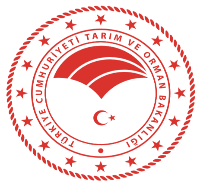 ORGANİZASYON ŞEMASIBÖLÜM:KOORDİNASYON VE TARIMSAL VERİLER ŞUBE MÜDÜRLÜĞÜ ŞEMA NOTOB.32.İLM.İKS.ŞMA.04/01